FICHE TUSSENDOORTJE – max. 10 min.Organisatie De leerlingen zitten in een cirkel.Ik ben de verteller!Instructie We spelen ‘weerwolven’. Ik kom rond en geef jullie een tikje. Het aantal tikjes zegt wat je bent.0= burger1= weerwolf2= heks3= cupido4= spiekend meisje‘De stad gaat slapen…’Afspraken - We blijven stil!- We verklappen niets!Naam studentLeonie CallewierLeonie CallewierLeonie CallewierLeergroep OLO3GNaam mentor Klas6Aantal lln.School Sint-Paulus basisschool Gent – Smidsestraat en OttergemsesteenwegSint-Paulus basisschool Gent – Smidsestraat en OttergemsesteenwegSint-Paulus basisschool Gent – Smidsestraat en OttergemsesteenwegSint-Paulus basisschool Gent – Smidsestraat en OttergemsesteenwegSint-Paulus basisschool Gent – Smidsestraat en OttergemsesteenwegFocus op Beeld 			 Bewegingsexpressie Muzisch taalgebruik 		 Drama Muziek	 		 Beweging Talen			 …………………………………………………………Lesdoelen Concentratie		 Sfeer Andere: BronnenWeerwolven Weerwolven Weerwolven Weerwolven Weerwolven 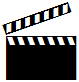 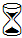 10 min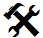 ///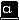 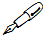 Evaluatie 
van je didactisch handelenEvalueer hier je eigen didactisch handelen: wat zou je behouden of veranderen mocht je dit tussendoortje nog eens geven? Denk aan voorbereiding en realisering.